KING SAUD UNIVERSITY                                                                    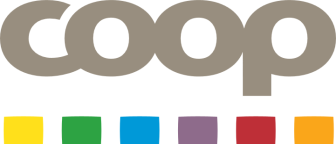 FINANCE DEPARTMENTSTUDENT FEEDBACK         ______________________________________________________________________________________FEEDBACK  DUE WITH FINAL REPORT_____________________________________________________________________________________________________Put a √ in the appropriate boxOther comments:--------------------------------------------------------------------------------------------------------------------------------------------------------------------------------------------------------------------------------------------------------------------------------------------------------------------------------------------------------------------------------------------------------------------------------------------------------------------------------------------------------------------------------------------------------------------------------SIGNATURE:_________________________________              DATE:__________________________________NAMETRAINING INSTITUTESUPERVISORSTARTING DATEENDING DATEMeasurementsStrongly agreeAgreeNeutralDisagreeStrongly disagree1. I felt well integrated in the work environment2. The working climate was positive and encouraging3. The supervisor clearly defined goals at the start of the COOP4. The supervisor provided the intern with constructive feedback5. The supervisor was available whenever I needed support6. The overall quality of supervision was appropriate and sufficient7. I found this COOP to be intellectually challenging and stimulating8. The difficulty level of this internship was acceptable9. I learned practical knowledge10. This COOP bridged the gap between theory and application11. There are many outcomes produced from this COOP12. I consider those outcomes to be useful for my career13. I gained a greater appreciation for this field of study14. I would definitely recommend this COOP to another studentIf you had the choice, would you do this internship again?□ YES □ NOOverall, how would you rate this internship?□ Poor □ Adequate □ Good □ Excellent